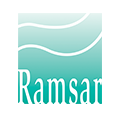 PaísNombre sitioFormato de la FIR sin conexión a internetLa finalidad de este formulario es facilitar la compilación de datos sobre un sitio Ramsar con miras a completar una Ficha Informativa Ramsar (FIR) en el sitio web https://rsis.ramsar.org. El formato se puede distribuir entre el Coordinador Nacional, los compiladores de la FIR y otras personas encargadas de obtener datos a escala nacional. No obstante, no es posible presentar este formato a la Secretaría de Ramsar para actualizar un sitio o designar un sitio nuevo. Para ello, el Coordinador Nacional o un compilador autorizado que trabaje en línea debe transferir los datos obtenidos mediante este formulario al formulario en línea para que sea enviado a la Secretaria.

Todos los campos marcados con un asterisco (*) son obligatorios.

Para obtener más información sobre cómo utilizar este formulario, se ruega consultar el documento 
Cómo utilizar el formulario de la FIR en Word sin conexión a InternetResumen1.1 Descripción resumidaIncluya un breve texto en el que se resuman las principales características y los aspectos que otorgan importancia internacional al sitio. Se recomienda completar las cuatro secciones siguientes antes de redactar dicho resumen.Resumen (Este campo está limitado a 2500 caracteres) Datos y ubicación2.1 Datos oficiales2.1.1 Nombre y dirección del compilador de esta FIRCompilador responsableNombreInstitución/organismoDirección postal (Este campo está limitado a 254 caracteres) Correo electrónico (La FIR en línea sólo acepta direcciones de correo electrónico válidas, p. ej., ejemplo@mail.com) Teléfono (La FIR en línea sólo acepta números de teléfono válidos, p. ej., +1 41 123 45 67) Fax (La FIR en línea sólo acepta números de teléfono válidos, p. ej., +1 41 123 45 67) Autoridad Administrativa nacional RamsarNombreInstitución/organismoDirección postal (Este campo está limitado a 254 caracteres) Correo electrónico (La FIR en línea sólo acepta direcciones de correo electrónico válidas, p. ej., ejemplo@mail.com) Teléfono (La FIR en línea sólo acepta números de teléfono válidos, p. ej., +1 41 123 45 67) Fax (La FIR en línea sólo acepta números de teléfono válidos, p. ej., +1 41 123 45 67) 2.1.2 Período de compilación de datos e información utilizados para compilar la FIRDesde el año (La FIR en línea sólo acepta valores numéricos) Período en que se reunieron los datos y la información relativos a la nueva designación del sitioPara FIR actualizadas: Período en que se actualizaron los datos y la información relativos a la revisión de una ficha existenteHasta el año (La FIR en línea sólo acepta valores numéricos) 2.1.3 Nombre del sitio RamsarNombre oficial (en español, francés o inglés)* (Este campo es obligatorio) Nombre no oficial (opcional)2.2 Ubicación del sitio2.2.1 Definición de los límites del sitioLos límites del sitio deben estar claramente delimitados en ambos: a) un archivo shapefile de SIG y b) un mapa o una imagen digital:-> Para definir los límites del sitio por favor complete los campos 2.2.1 a1), 2.2.1 a2) y 2.2.1 b) en el formato en línea.-CARGAR a través del formato en línea-Descripción de los límites (Este campo está limitado a 2500 caracteres) 2.2.2 Ubicación generala) ¿En qué gran región administrativa se halla el sitio?b) ¿Cuál es la ciudad o el centro poblacional más cercano?2.2.3 Sólo para humedales dentro de los límites nacionalesa) ¿Se extiende el humedal en el territorio de uno o más países? [  ] Sí /  [x] No .b) ¿Es el sitio adyacente a otro sitio Ramsar que se encuentra en el territorio de otra Parte Contratante? [  ] Sí /  [x] No .c) ¿Es el sitio parte de una designación transfronteriza formal con otra Parte Contratante? [  ] Sí /  [x] No .d) Nombre del sitio Ramsar transfronterizo:2.2.4 Área del sitio RamsarSi no ha establecido un área oficial utilizando otros medios, puede copiar el área calculada a partir de los límites del SIG en la casilla del "área oficial"Área oficial, en hectáreas (ha): (La FIR en línea sólo acepta valores numéricos) Área, en hectáreas (ha) calculada a partir de los límites del SIG2.2.5 BiogeografíaIndique la región o regiones biogeográficas donde se halla el sitio Ramsar y el sistema de regionalización biogeográfica que se ha utilizado:Regiones biogeográficasOtro sistema de regionalización biogeográfica (Este campo está limitado a 2500 caracteres) ¿Por qué es importante el sitio?3.1 Criterios de Ramsar y su justificaciónMarque la casilla correspondiente a cada criterio aplicado para la designación del sitio Ramsar. Se deberían señalar todos los criterios que sean de aplicación. Explique por qué ha seleccionado un criterio rellenando los campos relevantes en esta página, en las otras tres páginas de esta sección ('Criterios y justificación') y en la página sobre 'Tipos de humedales' de la sección '¿Cómo es el sitio?'. [  ]  Criterio 1: Tipos de humedales representativos, raros o únicos naturales o casi naturales Para justificar este criterio, por favor seleccione al menos un tipo de humedal representativo,  raro o único en la sección ¿Cómo es el sitio? > Tipos de humedales  y proporcione detalles adicionales en almenos una de las tres casillas abajo. Servicios hidrológicos prestados (Este campo está limitado a 3000 caracteres) Otros servicios de los ecosistemas prestados (Este campo está limitado a 3000 caracteres) Otros motivos (Este campo está limitado a 3000 caracteres)  [  ]  Criterio 2: Especies raras y comunidades ecológicas amenazadas Para justificar este criterio, por favor proporcione detalles abajo sobre:  - especies vegetales relevantes en la sección ¿Por qué es importante el sitio? > Especies vegetales (3.2)    - especies animales relevantes en la sección ¿Por qué es importante el sitio? > Especies animales (3.3)    - comunidades ecológicas relevantes en la sección ¿Por qué es importante el sitio? > Comunidades ecológicas (3.4)   Casilla de texto opcional para incluir información adicional (Este campo está limitado a 3000 caracteres)  [  ]  Criterio 3: Diversidad biológica Para justificar este Criterio por favor proporcione detalles en la casilla que aparece abajo. Si quiere mencionar especies determinadas, por favor proporcione detalles sobre :  - especies vegetales relevantes en la sección ¿Por qué es importante el sitio? > Especies vegetales (3.2)    - especies animales relevantes en la sección ¿Por qué es importante el sitio? > Especies animales (3.3)   Justificación (Este campo está limitado a 3000 caracteres)  [  ]  Criterio 4: Apoyo durante una etapa crítica del ciclo biológico o en condiciones adversas Para justificar este criterio, por favor proporcione detalles abajo sobre:  - especies vegetales relevantes en la sección ¿Por qué es importante el sitio? > Especies vegetales (3.2)    - especies animales relevantes en la sección ¿Por qué es importante el sitio? > Especies animales (3.3)     y explique la etapa del ciclo biológico o el tipo de condiciones adversas en la casilla 'justificación'. Casilla de texto opcional para incluir información adicional (Este campo está limitado a 3000 caracteres)  [  ]  Criterio 5: >20.000 aves acuáticas Para justificar este criterio, por favor proporcione detalles abajo sobre:- el número total de aves acuáticas y el periodo de recolección de datos - especies de aves acuáticas relevantes, y si posible el tamaño de su población, en la sección ¿Por qué es importante el sitio? > Especies animales (3.3)   Números totales de ejemplares de aves acuáticas* (Este campo es obligatorio) Primer año* (Este campo es obligatorio) Último año* (Este campo es obligatorio) Fuente de los datos:Casilla de texto opcional para incluir información adicional (Este campo está limitado a 3000 caracteres)  [  ]  Criterio 6: >1 % de la población de aves acuáticas Para justificar este Criterio, aporte información adicional sobre las especies de aves acuáticas relevantes y el tamaño de su población en la sección ¿Por qué es importante el sitio? > Especies animales (3.3)   Casilla de texto opcional para incluir información adicional (Este campo está limitado a 3000 caracteres)  [  ]  Criterio 7: Peces importantes y representativos Para justificar este Criterio, aporte información en la casilla que aparece más abajo y proporcione información adicional sobre las especies de peces relevantes en la sección ¿Por qué es importante el sitio? > Especies animales (3.3)   Justificación (Este campo está limitado a 3000 caracteres)  [  ]  Criterio 8: Zonas de desove de peces, etc. Para justificar este Criterio, aporte información en la casilla que aparece más abajo. Puede aportar información adicional sobre las especies de peces relevantes en la sección ¿Por qué es importante el sitio? > Especies animales (3.3)  . Justificación (Este campo está limitado a 3000 caracteres)  [  ]  Criterio 9: >1 % de la población de especies animales no aviares Para justificar este Criterio, aporte información adicional sobre especies no aviares relevantes y el tamaño de su población en la sección  ¿Por qué es importante el sitio? > Especies animales (3.3)   Casilla de texto opcional para incluir información adicional (Este campo está limitado a 3000 caracteres) 3.2 Especies vegetales cuya presencia está relacionada con la importancia internacional del sitioCasilla de texto opcional para incluir información adicional (Este campo está limitado a 3000 caracteres) 3.3 Especies animales cuya presencia está relacionada con la importancia internacional del sitioCasilla de texto opcional para incluir información adicional (Este campo está limitado a 3000 caracteres) 3.4 Comunidades ecológicas cuya presencia está relacionada con la importancia internacional del sitioCasilla de texto opcional para incluir información adicional (Este campo está limitado a 4000 caracteres) ¿Cómo es el sitio?4.1 Características ecológicasResuma los componentes, procesos y servicios ecológicos fundamentales para determinar las características ecológicas del sitio. Resuma también cualquier variabilidad natural conocida pasada o actual en las características ecológicas del sitio (Este campo está limitado a 4000 caracteres) 4.2 ¿Qué tipo(s) de humedales se encuentran en el sitio?Enumere todos los tipos de humedales que se encuentran en el sitio y para cada uno de ellos haga lo siguiente:- clasifique los cuatro tipos más abundantes según su extensión de 1 (mayor extensión) a 4 (menor extensión) en la tercera columna, - si se dispone de información, indique su área (en ha) en la cuarta columna- si se utiliza ese tipo de humedal para justificar el cumplimiento del Criterio 1, indique si es representativo, raro o único en la última columna- puede indicar el nombre local del tipo de humedal en la segunda columna si difiere del sistema de clasificación de Ramsar.Humedales marinos o costerosHumedales continentalesHumedales artificiales¿Qué hábitats que no sean de humedal están presentes en el sitio?Otros hábitats que no sean de humedalConectividad de los hábitats (ECD) 4.3 Componentes biológicos4.3.1 Especies vegetalesOtras especies vegetales destacablesEspecies vegetales exóticas invasorasCasilla de texto opcional para incluir información adicional (Este campo está limitado a 2500 caracteres) 4.3.2 Especies animalesOtras especies animales destacablesEspecies animales exóticas invasorasCasilla de texto opcional para incluir información adicional (Este campo está limitado a 2500 caracteres) 4.4 Componentes físicos4.4.1 ClimaIndique el tipo o los tipos de clima predominantes seleccionando la región o regiones y subregión o subregiones climáticas según el sistema de clasificación climática de Köppen-GiegerSi el sitio está afectado por condiciones climáticas cambiantes, indique la naturaleza de esos cambios (Este campo está limitado a 1000 caracteres) 4.4.2 Situación geomorfológicaa) Altitud mínima sobre el nivel del mar (en metros) (La FIR en línea sólo acepta valores numéricos) a) Altitud máxima sobre el nivel del mar (en metros) (La FIR en línea sólo acepta valores numéricos) b) Posición en el paisaje o la cuenca hidrográfica:	 [  ]  Toda la cuenca hidrográfica	 [  ]  Parte superior de la cuenca hidrográfica	 [  ]  Parte media de la cuenca hidrográfica	 [  ]  Parte baja de la cuenca hidrográfica	 [  ]  Más de una cuenca hidrográfica	 [  ]  No se encuentra en una cuenca hidrográfica	 [  ]  CosteroIndique la(s) cuenca(s) hidrográfica(s). Si el sitio se encuentra en una subcuenca, indique también el nombre de la cuenca hidrográfica principal. En el caso de los sitios costeros o marinos, indique el nombre del mar o el océano. (Este campo está limitado a 1000 caracteres) 4.4.3 Suelo	 [  ]  Mineral	 [  ]  Orgánicos	 [  ]  No se dispone de información¿Han experimentado los tipos de suelos alguna modificación debido a cambios en las condiciones hidrológicas (p.ej., mayor salinidad o acidificación)? [  ] Sí /  [x] No .Aporte más información sobre el suelo (opcional) (Este campo está limitado a 1000 caracteres) 4.4.4 Régimen hídricoPermanencia del aguaOrigen de agua que mantiene las características del sitioDestino del aguaEstabilidad del régimen hídricoIncluya comentarios sobre el régimen hídrico y sus determinantes (si procede). Utilice esta casilla para explicar sitios con hidrología compleja: (Este campo está limitado a 2000 caracteres) Conectividad de las aguas superficiales y las aguas subterráneas (ECD) Estratificación y régimen de mezcla (ECD) 4.4.5 Régimen de sedimentación	 [  ]  Se produce una erosión importante de sedimentos en el sitio	 [  ]  Se produce una acumulación o deposición importante de sedimentos en el sitio	 [  ]  Se produce un transporte importante de sedimentos en el sitio o a través de él	 [  ]  El régimen de sedimentos es muy variable de una estación a otra o de un año a otro	 [  ]  Régimen de sedimentos desconocidoAporte información adicional sobre los sedimentos (opcional): (Este campo está limitado a 1000 caracteres) Turbidez y color del agua (ECD) Luz que llega al humedal (ECD) Temperatura del agua (ECD) 4.4.6 pH del agua	 [  ]  Ácido (pH<5,5)	 [  ]  Circunneutro (pH: 5,5-7,4)	 [  ]  Alcalino (pH>7,4)	 [  ]  DesconocidoAporte información adicional sobre el pH (opcional): (Este campo está limitado a 1000 caracteres) 4.4.7 Salinidad del agua	 [  ]  Dulce (<0,5 g/l)	 [  ]  Mixohalina (salobre)/Mixosalina (0,5-30 g/l)	 [  ]  Euhalina/Eusalina (30-40 g/l)	 [  ]  Hiperhalina/Hipersalina (>40 g/l)	 [  ]  DesconocidoAporte información adicional sobre la salinidad (opcional): (Este campo está limitado a 1000 caracteres) Gases disueltos en el agua (ECD) 4.4.8 Nutrientes disueltos o en suspensión en el agua	 [  ]  Eutróficas	 [  ]  Mesotróficas	 [  ]  Oligotróficas	 [  ]  Distróficas	 [  ]  DesconocidoAporte información adicional sobre los nutrientes disueltos o en suspensión (opcional): (Este campo está limitado a 1000 caracteres) Carbono orgánico disuelto (ECD) Potencial de oxidación-reducción del agua y los sedimentos (ECD) Conductividad del agua (ECD) 4.4.9 Rasgos de la zona circundante que podrían afectar al sitioIndique si el paisaje y las características ecológicas de la zona circundante al sitio Ramsar difieren de los del sitio en sí y, en caso afirmativo, explique las diferencias: [  ] i) en gran medida similares /  [x] ii) notablemente diferentes .En caso de que la zona circundante sea diferente a la zona del sitio Ramsar, indique en qué sentido: (marque todas las categorías que correspondan)	 [  ]  La zona circundante está más urbanizada o desarrollada	 [  ]  La zona circundante tiene una mayor densidad de población humana	 [  ]  La zona circundante tiene un uso agrícola más intensivo	 [  ]  La zona circundante tiene una cubierta terrestre o tipos de hábitat significativamente diferentesDescriba en qué otras formas difiere la zona circundante: (Este campo está limitado a 2000 caracteres) 4.5 Servicios de los ecosistemas4.5.1 Servicios o beneficios de los ecosistemasSeleccione más abajo todos los servicios o beneficios de los ecosistemas que proporciona actualmente el sitio e indique su importancia relativa en la columna de la derecha.Servicios de aprovisionamientoServicios de regulaciónServicios culturalesServicios de apoyoCasilla de texto opcional para incluir información adicional (Este campo está limitado a 2500 caracteres) Otro(s) servicio(s) de los ecosistemas no incluidos más arriba: (Este campo está limitado a 2000 caracteres) Realice un cálculo aproximado del número de personas (distinguir entre residentes y visitantes si es posible) que se benefician directamente de los servicios ecológicos prestados por el sitio (una estimación al menos en órdenes de magnitud: decenas, centenas, miles, decenas de miles, etc.):En el interior del sitio:Fuera del sitio:¿Se han realizado estudios o evaluaciones de la valoración económica de los servicios de los ecosistemas prestados por este sitio Ramsar? [  ] Sí /  [  ] No  /  [x] Desconocido ..Cuando se hayan realizado estudios o evaluaciones de valoración económica en el sitio, sería útil aportar información sobre dónde encontrar dichos resultados (p.ej., enlaces a sitios web, referencias de publicaciones): (Este campo está limitado a 2500 caracteres) 4.5.2 Valores sociales y culturales¿Se considera el sitio de importancia internacional por contener, aparte de los pertinentes valores ecológicos, ejemplos de importantes valores culturales, materiales o de otro tipo, vinculados con su origen, conservación y/o funcionamiento ecológico? De ser así, describa su importancia respecto de una o más de las cuatro categorías siguientes. No describa aquí ningún valor derivado de una explotación no sostenible o que de lugar a cambios ecológicos perjudiciales.	 [  ]  i) el sitio proporciona un modelo de uso racional de los humedales que demuestra la aplicación de conocimientos y métodos tradicionales de manejo y uso que mantienen las características ecológicas del humedalDescripción si procede (Este campo está limitado a 2500 caracteres) 	 [  ]  ii) el sitio posee tradiciones o registros culturales excepcionales de antiguas civilizaciones que han influido sobre las características ecológicas del humedalDescripción si procede (Este campo está limitado a 2500 caracteres) 	 [  ]  iii) las características ecológicas del humedal dependen de su interacción con las comunidades locales o los pueblos indígenasDescripción si procede (Este campo está limitado a 2500 caracteres) 	 [  ]  iv) están presentes valores inmateriales relevantes tales como sitios sagrados y su existencia está estrechamente vinculada al mantenimiento de las características ecológicas del humedalDescripción si procede (Este campo está limitado a 2500 caracteres) 4.6 Procesos ecológicosNo está previsto que esta sección se complete como parte de una FIR estándar sino que se utilice para completar la información como parte del modelo de descripción "complete" de las características ecológicas aprobado en la Resolución X.15 Producción primaria (ECD) Ciclado de nutrientes (ECD) Ciclado del carbono (ECD) Productividad de la reproducción animal (ECD) Productividad vegetal, polinización, procesos de regeneración, sucesión, función del fuego, etc. (ECD) Interacciones destacadas entre las especies, incluido el pastoreo, la depredación, la competencia, las enfermedades y los patógenos (ECD) Aspectos destacados relativos a la dispersión de fauna y flora (ECD) Aspectos destacados relativos a la migración (ECD) Presiones y tendencias relativas a cualquiera de los aspectos anteriores y/o relativas a la integridad del ecosistema (ECD) ¿Cómo se maneja el sitio?5.1 Tenencia de la tierra y responsabilidades (manejadores)5.1.1 Tenencia o propiedad de la tierraPor favor, especifique si esta categoría es aplicable al sitio Ramsar, a la zona circundante o a ambas marcando la opción o las opciones pertinentes.Propiedad públicaPropiedad privadaOtrosAporte información adicional sobre el régimen de tenencia de la tierra o propiedad (opcional) (Este campo está limitado a 1000 caracteres) 5.1.2 Autoridad de manejoIndique la oficina u oficinas del organismo o la organización responsable del manejo del sitio: (Este campo está limitado a 1000 caracteres) Indique el nombre y/o el título de la persona o las personas con responsabilidad sobre el humedalDirección postal: (Este campo está limitado a 1000 caracteres) Dirección de correo electrónico: (La FIR en línea sólo acepta direcciones de correo electrónico válidas, p. ej., ejemplo@mail.com) 5.2 Amenazas a las características ecológicas y respuestas a las mismas (Manejo)5.2.1 Factores (reales o probables) con un impacto adverso sobre las características ecológicas del sitioPor favor, especifique si esta categoría es aplicable al sitio Ramsar, a la zona circundante o a ambas marcando la opción o las opciones pertinentes.Asentamientos humanos (no agrícolas)Regulación del aguaAgricultura y acuiculturaProducción de energía y mineríaCorredores de transporte y serviciosAprovechamiento de recursos biológicos Intrusiones y perturbaciones de origen humanoModificaciones del sistema naturalEspecies y genes invasores y otras especies y genes problemáticosContaminaciónFenómenos geológicosCambio climático y meteorología extremaDescriba cualquier otra amenaza (opcional): (Este campo está limitado a 3000 caracteres) 5.2.2 Estado de conservación oficialEnumere cualquier otro estado de conservación relevante a escala mundial, regional o nacional y especifique las relaciones de los límites con el sitio Ramsar:Designaciones jurídicas mundialesDesignaciones jurídicas regionales (internacionales)Designaciones jurídicas nacionalesDesignaciones sin carácter legal5.2.3 Categorías de áreas protegidas de la UICN (2008)	 [  ]  Ia Reserva natural estricta	 [  ]  Ib Área natural silvestre: área protegida manejada principalmente con fines de protección de la naturaleza	 [  ]  II Parque nacional: área protegida manejada principalmente para la protección de los ecosistemas y con fines recreativos	 [  ]  III Monumento natural: área protegida manejada principalmente para la conservación de características naturales específicas	 [  ]  IV Área de gestión de hábitats o especies: área protegida manejada principalmente para la conservación a través de intervenciones de manejo	 [  ]  V Paisaje terrestre o marino protegido: área protegida manejada principalmente para la conservación de paisajes terrestres o marinos y con fines recreativos	 [  ]  VI Área protegida con gestión de los recursos: área protegida manejada principalmente para la utilización sostenible de los ecosistemas naturales5.2.4 Principales medidas de conservaciónProtección jurídicaHábitatEspeciesActividades humanasOtros: (Este campo está limitado a 3000 caracteres) 5.2.5 Planificación del manejo¿Existe un plan de manejo específico para este sitio concreto?¿Se aplica el plan o la planificación del manejo? [  ] Sí /  [x] No .El plan de manejo abarca¿El plan de manejo es actualmente objeto de examen y actualizaciones? [  ] Sí /  [x] No .¿Se ha realizado una evaluación de la efectividad del manejo del sitio? [  ] Sí /  [x] No .Incluya un enlace al plan de manejo del sitio u otro plan de manejo relevante si está disponible a través de Internet o cárguelo en la sección "Materiales adicionales" (Este campo está limitado a 500 caracteres) Si el sitio es un sitio transfronterizo oficial según se indica en la sección “Administración y límites” > “Ubicación del sitio”, ¿existen procesos de planificación del manejo compartidos con otra Parte Contratante?  [  ] Sí /  [x] No .Indique si existe algún centro Ramsar, otras instalaciones educativas o de visitantes o un programa educativo o de visitantes asociado al sitio: (Este campo está limitado a 1000 caracteres) Dirección URL de la página web relacionada con el sitio (si procede):5.2.6 Planificación para la restauración¿Existe un plan de restauración para este sitio concreto?¿Se ha aplicado el plan? [  ] Sí /  [x] No .El plan de restauración abarca:¿Se está revisando y actualizando el plan en este momento? [  ] Sí /  [x] No .Si se está llevando a cabo la restauración para mitigar o responder a una amenaza o amenazas identificadas en esta FIR, indique de cuáles se trata: (Este campo está limitado a 1000 caracteres) Información adicional (Este campo está limitado a 2500 caracteres) 5.2.7 Seguimiento aplicado o propuestoIndique otras actividades de monitoreo: (Este campo está limitado a 3000 caracteres) Materiales adicionales6.1 Informes y documentos adicionales6.1.1 Referencias bibliográficas (Este campo está limitado a 3000 caracteres) 6.1.2 Informes y documentos adicionalesi. listas taxonómicas de especies vegetales y animales presentes en el sitio (véase la sección 4.3)-CARGAR a través del formato en línea-ii. una descripción detallada de las características ecológicas (en un formato nacional)-CARGAR a través del formato en línea-iii. una descripción del sitio en un inventario nacional o regional de los humedales-CARGAR a través del formato en línea-iv. Informes pertinentes relativos al Artículo 3.2-CARGAR a través del formato en línea-v. plan de manejo del sitio-CARGAR a través del formato en línea-vi. otras referencias publicadas-CARGAR a través del formato en línea-Observe que cualquier documento que se cargue aquí se hará disponible públicamente6.1.3 Fotografía(s) del sitioIncluya al menos una fotografía del sitio:	 [  ]  Al presentar esta(s) fotografía(s), certifico que soy el fotógrafo, el titular de los derechos de la(s) fotografía(s) o un representante autorizado de la organización que es titular de los derechos de la(s) misma(s) y por la presente asigno un derecho irrevocable, perpetuo y libre de regalías a la Secretaría de la Convención de Ramsar así como sus afiliados y asociados para utilizar, reproducir, modificar, exhibir, transmitir, derivar obras, publicar, adjuntar logotipos y realizar cualquier otro uso de la(s) fotografías presentadas para fines no comerciales en conjunción con la misión de la Convención de Ramsar. Dicho uso incluye, sin limitarse a ello, publicaciones y materiales internos y externos, la presentación en los sitios web de la Convención de Ramsar o de cualquier organismo afiliado y cualesquiera y todos los canales de comunicación, atribuyendo los derechos de autor al titular en todas las formas publicadas. La exactitud de todos los datos presentados es responsabilidad de la persona u organización que presenta la(s) fotografía(s).Al presentar el material, declaro mi conformidad con las condiciones enunciadas más arriba a título personal o en nombre de la organización de la que soy un funcionario autorizado, certificando que ni la Secretaría de la Convención de Ramsar ni sus afiliados o asociados serán responsables de coste, gasto, daño o perjuicio alguno derivado de la utilización de la(s) fotografía(s) presentadas o de cualquier información adicional proporcionada.6.1.4 Carta de designación y datos conexosCarta de designación*-CARGAR a través del formato en línea-Carta de designación transfronteriza-CARGAR a través del formato en línea-Fecha de designaciónNúmero de certificados deseados (La FIR en línea sólo acepta valores numéricos) Sistema(s) de regionalizaciónRegión biogeográficaNombre científico*Criterio 2Criterio 3Criterio 4Lista Roja de la UICNApéndice I de la CITESOtro estadoJustificación [ ]  [ ]  [ ]  [ ] PhylumNombre científico*Especie califica bajo el criterioEspecie califica bajo el criterioEspecie califica bajo el criterioEspecie califica bajo el criterioEspecie contribuye bajo el criterioEspecie contribuye bajo el criterioEspecie contribuye bajo el criterioEspecie contribuye bajo el criterioTamaño de la poblaciónPeríodo de 3la estimación poblacional3% de presencia3Lista Roja de la UICNApéndice I de la CITESApéndice I de la CEMOtro estadoJustificaciónPhylumNombre científico*24693578Tamaño de la poblaciónPeríodo de 3la estimación poblacional3% de presencia3Lista Roja de la UICNApéndice I de la CITESApéndice I de la CEMOtro estadoJustificación [ ]  [ ]  [ ]  [ ]  [ ]  [ ]  [ ]  [ ]  [ ]  [ ] Nombre de la comunidad ecológica¿La comunidad cumple el Criterio 2?DescripciónJustificación [ ] Tipos de humedales (código y nombre)Nombre localClasificación de la extensión (1: mayor - 4: menor)Área (ha) del tipo de humedalJustificación del Criterio 1Tipos de humedales (código y nombre)Nombre localClasificación de la extensión (1: mayor - 4: menor)Área (ha) del tipo de humedalJustificación del Criterio 16Tipos de humedales (código y nombre)Nombre localClasificación de la extensión (1: mayor - 4: menor)Área (ha) del tipo de humedalOtros hábitats que no sean de humedal dentro del sitioÁrea (ha) si se conoceNombre científico Posición en el área de distribución / endemismo / otros (opcional)Nombre científicoImpactosPhylumNombre científicoTamaño de la población (opcional)Período de la estimación poblacional (opcional)% de presencia (opcional)Posición en el área de distribución /endemismo/otros (opcional)PhylumNombre científicoImpactos9RegiónSubregión climática¿Presencia?¿Presencia?Origen predominante del agua [ ] ¿Presencia?¿Presencia?Servicio del ecosistemaEjemplosImportancia/Extensión/TrascendenciaServicio del ecosistemaEjemplosImportancia/Extensión/Trascendencia18Servicio del ecosistemaEjemplosImportancia/Extensión/Trascendencia18Servicio del ecosistemaEjemplosImportancia/Extensión/Trascendencia18CategoríaEn el interior del sitio RamsarEn la zona circundante [ ]  [ ] CategoríaEn el interior del sitio RamsarEn la zona circundante [ ]  [ ] CategoríaEn el interior del sitio RamsarEn la zona circundante [ ]  [ ] Factores que afectan adversamente al sitioAmenaza realAmenaza potencial29En el interior del sitioEn la zona circundante [ ]  [ ] Factores que afectan adversamente al sitioAmenaza real29Amenaza potencial29En el interior del sitioEn la zona circundante [ ]  [ ] Factores que afectan adversamente al sitioAmenaza real29Amenaza potencial29En el interior del sitioEn la zona circundante [ ]  [ ] Factores que afectan adversamente al sitioAmenaza real29Amenaza potencial29En el interior del sitioEn la zona circundante [ ]  [ ] Factores que afectan adversamente al sitioAmenaza real29Amenaza potencial29En el interior del sitioEn la zona circundante [ ]  [ ] Factores que afectan adversamente al sitioAmenaza real29Amenaza potencial29En el interior del sitioEn la zona circundante [ ]  [ ] Factores que afectan adversamente al sitioAmenaza real29Amenaza potencial29En el interior del sitioEn la zona circundante [ ]  [ ] Factores que afectan adversamente al sitioAmenaza real29Amenaza potencial29En el interior del sitioEn la zona circundante [ ]  [ ] Factores que afectan adversamente al sitioAmenaza real29Amenaza potencial29En el interior del sitioEn la zona circundante [ ]  [ ] Factores que afectan adversamente al sitioAmenaza real29Amenaza potencial29En el interior del sitioEn la zona circundante [ ]  [ ] Factores que afectan adversamente al sitioAmenaza real29Amenaza potencial29En el interior del sitioEn la zona circundante [ ]  [ ] Factores que afectan adversamente al sitioAmenaza real29Amenaza potencial29En el interior del sitioEn la zona circundante [ ]  [ ] Tipo de designaciónNombre del áreaURL (dirección) de la información en líneaSolapamiento con el sitio RamsarTipo de designaciónNombre del áreaURL (dirección) de la información en líneaSolapamiento con el sitio Ramsar42Tipo de designaciónNombre del áreaURL (dirección) de la información en líneaSolapamiento con el sitio Ramsar42Tipo de designaciónNombre del áreaURL (dirección) de la información en líneaSolapamiento con el sitio Ramsar42MedidasEstadoMedidasEstado46MedidasEstado46MedidasEstado46MonitoreoEstadoArchivoTitular de los derechos de autorFecha en la que se realizó la fotografíaLeyenda